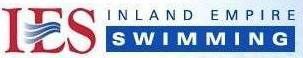 Mission: Developing, Improving, and Supporting Competitive Swimming in the Inland EmpireVision: Provide a safe and positive atmosphere for all swimmers of all abilities to achieve and sustain lifelong success Fall 2022 HOD MeetingAGENDAOctober 19, 2022 6:30pm via ZoomRoll Call:Consent Agenda: Reports are posted on the IES website at the top of the page under the Governance Tab > HOD Meeting Minutes.Block # 1 – Minutes Minutes from Spring 2022 HOD	Minutes: Monthly Board Meetings held since spring 2022 HOD are posted on the IES website.Pulled for Discussion: Block # 2 – Officer ReportsGeneral Chair Report: Jeff SuttonAdmin Vice Chair: VACANCYFinance Vice Chair: Don HougardySenior Chair: Sean Muncie Age-Group Chair: Russell WhitakerCoaches Report: Jade SobekDiversity, Equity and Inclusion: Sara Zwink  Safe Sport: April Walkley Athlete Representative Report: (Sr Athlete Rep), (Jr Athlete Rep),  Pulled for Discussion:Block #3 – Committee/Coordinator Reports Membership/Registration/Times: Jody Broyles Officials Committee: Keith Lambert Operational Risk: VACANCYOpen Water: Jeff WalkleySanctions: Noelle GrigsbyPulled for Discussion:Old Business:Championship MeetsAge Group Zones and Senior Zones all-star meetsNew Business:Budget 2022-2023Meet 360Spring HOD date determination.   	